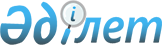 Текелі қаласы бойыша қоғамдық жұмыстарды ұйымдастыру туралы
					
			Күшін жойған
			
			
		
					Алматы облысы Текелі қаласы әкімдігінің 2011 жылғы 30 желтоқсандағы N 386 қаулысы. Алматы облысының Әділет департаменті Текелі қаласының Әділет басқармасында 2012 жылы 25 қаңтарда N 2-3-103 тіркелді. Қолданылу мерзімінің аяқталуына байланысты қаулының күші жойылды - Алматы облысы Текелі қалалық әкімдігінің 2013 жылғы 23 шілдедегі N 238 қаулысымен      Ескерту. Қолданылу мерзімінің аяқталуына байланысты қаулының күші жойылды - Алматы облысы Текелі қалалық әкімдігінің 23.07.2013 N 238 қаулысымен.

      РҚАО ескертпесі.

      Мәтінде авторлық орфография және пунктуация сақталған.       

Қазақстан Республикасының 2001 жылғы 23 қаңтардағы "Қазақстан Республикасындағы жергілікті мемлекеттік басқару және өзін-өзі басқару туралы" Заңының 31-бабы 1-тармағының 13) тармақшасына, Қазақстан Республикасының 2001 жылғы 23 қаңтардағы "Халықты жұмыспен қамту туралы" Заңының 7-бабының 5) тармақшасына және 20-бабына, Қазақстан Республикасы Үкіметінің 2001 жылғы 19 маусымдағы "Халықты жұмыспен қамту туралы" Қазақстан Республикасының 2001 жылғы 23 қаңтардағы Заңын іске асыру жөніндегі шаралар туралы" № 836 қаулысына сәйкес, қала әкімдігі ҚАУЛЫ ЕТЕДІ:



      1. Қоғамдық жұмыстар ұсыныс пен сұранысқа сай айқындалып, жұмыссыздар үшін уақытша жұмыс орнын ашу жолымен ұйымдастырылсын.



      2. Ұйымдардың тізбелері, қоғамдық жұмыстардың түрлері, көлемі мен нақты жағдайлары, қатысушылардың еңбегіне төленетін ақының мөлшері және оларды қаржыландыру көздері қосымшаға сәйкес бекітілсін.



      3. Текелі қаласы әкімдігінің 2010 жылғы 10 желтоқсандағы "2011 жылы Текелі қаласы бойынша ақылы қоғамдық жұмыстарын ұйымдастыру туралы", (Текелі қаласының Әділет басқармасында 2011 жылы 20 қаңтарда нормативтік құқықтық актілерді мемлекеттік тіркеу тізілімінде 2-3-89 нөмірімен енгізілген, 2011 жылдың 25 ақпанында № 8-9 "Текелі тынысы" газетінде жарияланған) № 294 қаулысының күші жойылды деп танылсын.



      4. Осы қаулының орындалуын бақылау (әлеуметтік саланың мәселелеріне) жетекшілік ететін қала әкімінің орынбасарына жүктелсін.



      5. Осы қаулы алғаш ресми жарияланғаннан кейін күнтізбелік он күн өткен соң қолданысқа енгізіледі.      Текелі қаласының әкімінің

      міндетін атқарушы                          А. Қанағатов

Текелі қаласы әкімдігінің

2011 жылғы 30 желтоқсандағы

"Текелі қаласы бойынша

қоғамдық жұмыстарды ұйымдастыру

туралы" № 386 қаулысына

қосымша 

Ұйымдардың тiзбелерi, қоғамдық жұмыстардың түрлерi, көлемi мен

нақты жағдайлары, қатысушылардың еңбегiне төленетiн ақының

мөлшерi және оларды қаржыландыру көзi
					© 2012. Қазақстан Республикасы Әділет министрлігінің «Қазақстан Республикасының Заңнама және құқықтық ақпарат институты» ШЖҚ РМК
				Р/сҰйымдардың тізбелеріҚоғамдық жұмыстардың түрлеріКөлемі мен нақты жағдайларыҚатысушылардың еңбегіне төленетін ақының мөлшеріҚаржылан-

дыру көзі1"Текелі қаласының тұрғын үй-коммуналдық шаруашылық, жолаушылар көлігі және автомобиль жолдары бөлімі" мемлекеттік мекемесіҚаланы көгалдандыру және көркейту, қала аумағын жинау.Қоғамдық жұмыстар тұрақты жұмыс орындары мен бос жұмыс орындарын пайдаланбай, жұмыссыз-

дарға әдейі арналған;толық емес жұмыс уақыты режимінде жұмыспен қамтылған қызметкерлерге арналған;арнаулы білімі жоқ адамдарды уақытша жұмысқа орналастыру;қоғамдық жұмысты толық емес жұмыс күні жағдайында және икемді кесте бойынша жасау (5 күндік толық емес жұмыс күні, 2 күн демалыс белгіленуі);толық емес жұмыс уақыты режимімен (5-6 сағат);жұмыс орнының жұмыс жасауға ыңғайлы болуы;еңбек қауіпсіздігінің сақталуы;еңбек ақының уақытылы төленуі және тағы да басқа қоғамдық жұмыстардың көлемі мен нақты жағдайлары келісім-шартта анықталады;жұмыспен қамту сұрақтары бойынша уәкілетті орган жұмыс берушілермен қоғамдық жұмыстарды орындау үшін типтік келісім шарт жасайды.Қазақстан Республикасының Заңында белгіленген айлық жалақының

ең төменгі мөлшерінен кем емесЖергілікті бюджет есебінен2"Текелі қаласының қарттар мен мүгедек-

терге арналған жалпы үлгідегі медициналық-әлеуметтік мекемесі" мемлекеттік мекемесіҚарттар үйінің саябағын көгалдандыру, көркейту және аумағын тазалау;Ірі масштаб-

ты спорттық және мәдени іс – шараларды ұйымдастыруға көмек көрсету;Қоғамдық жұмыстар тұрақты жұмыс орындары мен бос жұмыс орындарын пайдаланбай, жұмыссыз-

дарға әдейі арналған;толық емес жұмыс уақыты режимінде жұмыспен қамтылған қызметкерлерге арналған;арнаулы білімі жоқ адамдарды уақытша жұмысқа орналастыру;қоғамдық жұмысты толық емес жұмыс күні жағдайында және икемді кесте бойынша жасау (5 күндік толық емес жұмыс күні, 2 күн демалыс белгіленуі);толық емес жұмыс уақыты режимімен (5-6 сағат);жұмыс орнының жұмыс жасауға ыңғайлы болуы;еңбек қауіпсіздігінің сақталуы;еңбек ақының уақытылы төленуі және тағы да басқа қоғамдық жұмыстардың көлемі мен нақты жағдайлары келісім-шартта анықталады;жұмыспен қамту сұрақтары бойынша уәкілетті орган жұмыс берушілермен қоғамдық жұмыстарды орындау үшін типтік келісім шарт жасайды.Қазақстан Республикасының Заңында белгіленген айлық жалақыныңең төменгі мөлшерінен кем емесЖергілікті бюджет есебінен3Текелі қаласының Әділет басқармасыТехникалық жұмыстарды жүргізу-

ге көмек көрсетуҚоғамдық жұмыстар тұрақты жұмыс орындары мен бос жұмыс орындарын пайдаланбай, жұмыссыз-

дарға әдейі арналған;толық емес жұмыс уақыты режимінде жұмыспен қамтылған қызметкерлерге арналған;арнаулы білімі жоқ адамдарды уақытша жұмысқа орналастыру;қоғамдық жұмысты толық емес жұмыс күні жағдайында және икемді кесте бойынша жасау (5 күндік толық емес жұмыс күні, 2 күн демалыс белгіленуі);толық емес жұмыс уақыты режимімен (5-6 сағат);жұмыс орнының жұмыс жасауға ыңғайлы болуы;еңбек қауіпсіз-

дігінің сақталуы;еңбек ақының  уақытылы төленуі және тағы да басқа қоғамдық жұмыстардың көлемі мен нақты жағдайлары келісім-шартта анықталады;жұмыспен қамту сұрақтары бойынша уәкілетті орган жұмыс берушілермен қоғамдық жұмыстарды орындау үшін типтік келісім шарт жасайды.Қазақстан Республикасының Заңында белгіленген айлық жалақыныңең төменгі мөлшерінен кем емесЖергілікті бюджет есебінен4"Рудничный кентінің әкімі аппараты" мемлекеттік мекемесіКентті экологиялық сауық-

тыру, кентті көгалдандыру және көркейту,Құжаттардың толық тізімін құрастыруға көмек көрсетуҚоғамдық жұмыстар тұрақты жұмыс орындары мен бос жұмыс орындарын пайдаланбай, жұмыссыз-

дарға әдейі арналған;толық емес жұмыс уақыты режимінде жұмыспен қамтылған қызметкерлерге арналған;арнаулы білімі жоқ адамдарды уақытша жұмысқа орналастыру;қоғамдық жұмысты толық емес жұмыс күні жағдайында және икемді кесте бойынша жасау (5 күндік толық емес жұмыс күні, 2 күн демалыс белгіленуі);толық емес жұмыс уақыты режимімен (5-6 сағат);жұмыс орнының жұмыс жасауға ыңғайлы болуы;еңбек қауіпсіздігінің сақталуы;еңбек ақының  уақытылы төленуі және тағы да басқа қоғамдық жұмыстардың көлемі мен нақты жағдайлары келісім-шартта анықталады;жұмыспен қамту сұрақтары бойынша уәкілетті орган жұмыс берушілермен қоғамдық жұмыстарды орындау үшін типтік келісім шарт жасайды.Қазақстан Республикасының Заңында белгіленген айлық жалақыныңең төменгі мөлшерінен кем емес

 

 Жергілікті бюджет есебінен5"Алматы облысы Ескелді ауданының қорғаныс істері жөніндегі бөлімі" мемлекеттік мекемесіХалықты тізімге алуға және құжаттарды толық тізбегін жинасты-

руға көмек көрсету; Әскерге шақыру және тізімге алу жұмыстарға көмек көрсету (шақыру учаскесіне азаматтарды тіркеуге алу және шақыру қағаз-

дарын үйлерге тарату);Қоғамдық жұмыстар тұрақты жұмыс орындары мен бос жұмыс орындарын пайдаланбай, жұмыссыздар-

ға әдейі арналған;толық емес жұмыс уақыты режимінде жұмыспен қамтылған қызметкерлерге арналған;арнаулы білімі жоқ адамдарды уақытша жұмысқа орналастыру;қоғамдық жұмысты толық емес жұмыс күні жағдайында және икемді кесте бойынша жасау (5 күндік толық емес жұмыс күні, 2 күн демалыс белгіленуі);толық емес жұмыс уақыты режимімен (5-6 сағат);жұмыс орнының жұмыс жасауға ыңғайлы болуы;еңбек қауіпсіз-

дігінің сақталуы;еңбек ақының  уақытылы төленуі және тағы да басқа қоғамдық жұмыстардың көлемі мен нақты жағдайлары келісім-шартта анықталады;жұмыспен қамту сұрақтары бойынша уәкілетті орган жұмыс берушілермен қоғамдық жұмыстарды орындау үшін типтік келісім шарт жасайды.Қазақстан Республикасының Заңында белгіленген айлық жалақыныңең төменгі мөлшерінен кем емес

 

 Жергілікті бюджет есебінен6"Текелі қаласының қалалық ауруханасы" мемлекеттік қазыналық кәсіпорыныАурухана және емхана аумағын көгалдандыру және көріктендіру (саябақ пен гүлбақшаны күту, ағаштар-

ды ағарту, гүлзар-

ларды отырғызу және арам шөбін шабу, қоршау бағаналарын ақтау, гүлзарларды және ағаштарды суғару);Қоғамдық жұмыстар тұрақты жұмыс орындары мен бос жұмыс орындарын пайдаланбай, жұмыссыздар-

ға әдейі арналған;толық емес жұмыс уақыты режимінде жұмыспен қамтылған қызметкерлерге арналған;арнаулы білімі жоқ адамдарды уақытша жұмысқа орналастыру;қоғамдық жұмысты толық емес жұмыс күні жағдайында және икемді кесте бойынша жасау (5 күндік толық емес жұмыс күні, 2 күн демалыс белгіленуі);толық емес жұмыс уақыты режимімен (5-6 сағат);жұмыс орнының жұмыс жасауға ыңғайлы болуы;еңбек қауіпсіз-

дігінің сақталуы;еңбек ақының  уақытылы төленуі және тағы да басқа қоғамдық жұмыстардың көлемі мен нақты жағдайлары келісім-шартта анықталады;жұмыспен қамту сұрақтары бойынша уәкілетті орган жұмыс берушілермен қоғамдық жұмыстарды орындау үшін типтік келісім шарт жасайды.Қазақстан Республикасының Заңында белгіленген айлық жалақыныңең төменгі мөлшерінен кем емес

 

 Жергілікті бюджет есебінен7"Текелі қаласы әкімінің қалалық кітапханасы" мемлекеттік мекемесіКітап қорын жаңғыртуға көмек көрсету (баспа туындыларын техникалық өңдеуге көмектесу, кітап қорын орналастыру);Қоғамдық жұмыстар тұрақты жұмыс орындары мен бос жұмыс орындарын пайдаланбай, жұмыссыздар-

ға әдейі арналған;толық емес жұмыс уақыты режимінде жұмыспен қамтылған қызметкерлерге арналған;арнаулы білімі жоқ адамдарды уақытша жұмысқа орналастыру;қоғамдық жұмысты толық емес жұмыс күні жағдайында және икемді кесте бойынша жасау (5 күндік толық емес жұмыс күні, 2 күн демалыс белгіленуі);толық емес жұмыс уақыты режимімен (5-6 сағат);жұмыс орнының жұмыс жасауға ыңғайлы болуы;еңбек қауіпсіздігінің сақталуы;еңбек ақының  уақытылы төленуі және тағы да басқа қоғамдық жұмыстардың көлемі мен нақты жағдайлары келісім-шартта анықталады;жұмыспен қамту сұрақтары бойынша уәкілетті орган жұмыс берушілермен қоғамдық жұмыстарды орындау үшін типтік келісім шарт жасайды.Қазақстан Республикасының Заңында белгіленген айлық жалақыныңең төменгі мөлшерінен кем емесЖергілікті бюджет есебінен8"Алматы облысының мемлекеттік мұрағаты" мемлекеттік мекемесі Текелі филиалыҚұжаттарды техникалық өңдеуге көмек көрсетуҚоғамдық жұмыстар тұрақты жұмыс орындары мен бос жұмыс орындарын пайдаланбай, жұмыссыздар-

ға әдейі арналған;толық емес жұмыс уақыты режимінде жұмыспен қамтылған қызметкерлерге арналған;арнаулы білімі жоқ адамдарды уақытша жұмысқа орналастыру;қоғамдық жұмысты толық емес жұмыс күні жағдайында және икемді кесте бойынша жасау (5 күндік толық емес жұмыс күні, 2 күн демалыс белгіленуі);толық емес жұмыс уақыты режимімен (5-6 сағат);жұмыс орнының жұмыс жасауға ыңғайлы болуы;еңбек қауіпсіз-

дігінің сақталуы;еңбек ақының  уақытылы төленуі және тағы да басқа қоғамдық жұмыстардың көлемі мен нақты жағдайлары келісім-шартта анықталады;жұмыспен қамту сұрақтары бойынша уәкілетті орган жұмыс берушілермен қоғамдық жұмыстарды орындау үшін типтік келісім шарт жасайды.Қазақстан Республикасының Заңында белгіленген айлық жалақыныңең төменгі мөлшерінен кем емесЖергілікті бюджет есебінен9Мемлекеттік зейнетақы төлеу орталығының Алматы облыстық филиалының Текелі қалалық бөлімшесіХат-

хабар-

ларды жеткізу;Құжаттарды қайта өңдеуге жәрдем көрсетуҚоғамдық жұмыстар тұрақты жұмыс орындары мен бос жұмыс орындарын пайдаланбай, жұмыссыздар-

ға әдейі арналған;толық емес жұмыс уақыты режимінде жұмыспен қамтылған қызметкерлерге арналған;арнаулы білімі жоқ адамдарды уақытша жұмысқа орналастыру;қоғамдық жұмысты толық емес жұмыс күні жағдайында және икемді кесте бойынша жасау (5 күндік толық емес жұмыс күні, 2 күн демалыс белгіленуі);толық емес жұмыс уақыты режимімен (5-6 сағат);жұмыс орнының жұмыс жасауға ыңғайлы болуы;еңбек қауіпсіз-

дігінің сақталуы;еңбек ақының  уақытылы төленуі және тағы да басқа қоғамдық жұмыстардың көлемі мен нақты жағдайлары келісім-шартта анықталады;жұмыспен қамту сұрақтары бойынша уәкілетті орган жұмыс берушілермен қоғамдық жұмыстарды орындау үшін типтік келісім шарт жасайды.Қазақстан Республикасының Заңында белгіленген айлық жалақының ең төменгі мөлшерінен кем емесЖергілікті бюджет есебінен10"Текелі қаласы әкімінің Мәдениет үйі" мемлекеттік коммуналдық қазыналық кәсіпорныПарктің айнала-

сын жинау және көгалдандыру жұмыстарын жүргізу (тазалау, ағаштар-

ды ағарту, қураған ағаш-

тарды жинас-

тыру);Қоғамдық жұмыстар тұрақты жұмыс орындары мен бос жұмыс орындарын пайдаланбай, жұмыссыз-

дарға әдейі арналған;толық емес жұмыс уақыты режимінде жұмыспен қамтылған қызметкерлерге арналған;арнаулы білімі жоқ адамдарды уақытша жұмысқа орналастыру;қоғамдық жұмысты толық емес жұмыс күні жағдайында және икемді кесте бойынша жасау (5 күндік толық емес жұмыс күні, 2 күн демалыс белгіленуі);толық емес жұмыс уақыты режимімен (5-6 сағат);жұмыс орнының жұмыс жасауға ыңғайлы болуы;еңбек қауіпсіздігінің сақталуы;еңбек ақының  уақытылы төленуі және тағы да басқа қоғамдық жұмыстардың көлемі мен нақты жағдайлары келісім-шартта анықталады;жұмыспен қамту сұрақтары бойынша уәкілетті орган жұмыс берушілермен қоғамдық жұмыстарды орындау үшін типтік келісім шарт жасайды.Қазақстан Республикасының Заңында белгіленген айлық жалақыныңең төменгі мөлшерінен кем емесЖергілікті бюджет есебінен11"Текелі қалалық Ауғанстан және жергілікті соғысы ардагерлерінің ұйымы" қоғамдық бірлестігіМәдени және спорттық іс – шара-

ларды ұйымдас-

тыруға көмек-

тесуҚоғамдық жұмыстар тұрақты жұмыс орындары мен бос жұмыс орындарын пайдаланбай, жұмыссыз-

дарға әдейі арналған;толық емес жұмыс уақыты режимінде жұмыспен қамтылған қызметкерлерге арналған;арнаулы білімі жоқ адамдарды уақытша жұмысқа орналастыру;қоғамдық жұмысты толық емес жұмыс күні жағдайында және икемді кесте бойынша жасау (5 күндік толық емес жұмыс күні, 2 күн демалыс белгіленуі);толық емес жұмыс уақыты режимімен (5-6 сағат);жұмыс орнының жұмыс жасауға ыңғайлы болуы;еңбек қауіпсіздігінің сақталуы;еңбек ақының  уақытылы төленуі және тағы да басқа қоғамдық жұмыстардың көлемі мен нақты жағдайлары келісім-шартта анықталады;жұмыспен қамту сұрақтары бойынша уәкілетті орган жұмыс берушілермен қоғамдық жұмыстарды орындау үшін типтік келісім шарт жасайды.Қазақстан Республикасының Заңында белгіленген айлық жалақының

ең төменгі мөлшерінен кем емесЖергілікті бюджет есебінен12Текелі қаласының Ардагерлер қоғамының бірлестігіМәтінді жазу, басып шығару және территория аумағын тазалау-

ға көмек көрсету.Қоғамдық жұмыстар тұрақты жұмыс орындары мен бос жұмыс орындарын пайдаланбай, жұмыссыз-

дарға әдейі арналған;толық емес жұмыс уақыты режимінде жұмыспен қамтылған қызметкерлерге арналған;арнаулы білімі жоқ адамдарды уақытша жұмысқа орналастыру;қоғамдық жұмысты толық емес жұмыс күні жағдайында және икемді кесте бойынша жасау (5 күндік толық емес жұмыс күні, 2 күн демалыс белгіленуі);толық емес жұмыс уақыты режимімен (5-6 сағат);жұмыс орнының жұмыс жасауға ыңғайлы болуы;еңбек қауіпсіз-

дігінің сақталуы;еңбек ақының  уақытылы төленуі және тағы да басқа қоғамдық жұмыстардың көлемі мен нақты жағдайлары келісім-шартта анықталады;жұмыспен қамту сұрақтары бойынша уәкілетті орган жұмыс берушілермен қоғамдық жұмыстарды орындау үшін типтік келісім шарт жасайды.Қазақстан Республикасының Заңында белгіленген айлық жалақыныңең төменгі мөлшерінен кем емесЖергілікті бюджет есебінен13"Движение поколение" қоғамдық бірлестігіМәтінді жазу, басып шығару және территория аумағын таза-

лауға көмек көрсету.Қоғамдық жұмыстар тұрақты жұмыс орындары мен бос жұмыс орындарын пайдаланбай, жұмыссыз-

дарға әдейі арналған;толық емес жұмыс уақыты режимінде жұмыспен қамтылған қызметкерлерге арналған;арнаулы білімі жоқ адамдарды уақытша жұмысқа орналастыру;қоғамдық жұмысты толық емес жұмыс күні жағдайында және икемді кесте бойынша жасау (5 күндік толық емес жұмыс күні, 2 күн демалыс белгіленуі);толық емес жұмыс уақыты режимімен (5-6 сағат);жұмыс орнының жұмыс жасауға ыңғайлы болуы;еңбек қауіпсіздігінің сақталуы;еңбек ақының  уақытылы төленуі және тағы да басқа қоғамдық жұмыстардың көлемі мен нақты жағдайлары келісім-шартта анықталады;жұмыспен қамту сұрақтары бойынша уәкілетті орган жұмыс берушілермен қоғамдық жұмыстарды орындау үшін типтік келісім шарт жасайды.Қазақстан Республикасының Заңында белгіленген айлық жалақының ең төменгі мөлшерінен кем емесЖергілікті бюджет есебінен